Муниципальное бюджетное учреждение«Спортивная школа «Космос» города Калуги	Год образования: 2010. Материально - техническая база: ледовая арена,    3 зала хореографии , 2 зала для занятий общей физической подготовкой.	В спортивной школе работают  8 штатных тренеров , 3 хореографа. Занятия проходят на базе спортивной школы «Космос»  и   ГАУ КО «Дворец спорта «Центральный». Культивируемые виды спорта:- Фигурное катание - ХоккейЦель деятельности учреждения:Реализация программ спортивной подготовки по фигурному катанию на коньках и хоккею.Основными задачами школы являются: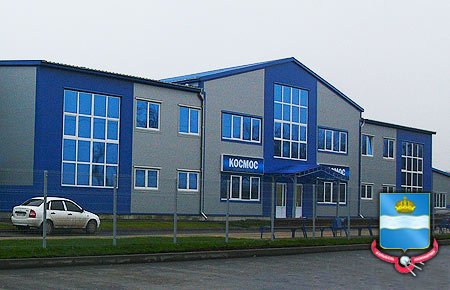 - обеспечение необходимых условий для личностного развития, укрепления здоровья, профессионального самоопределения занимающихся;- повышение уровня физической подготовки и спортивных результатов;- выявление и развитие спортивного потенциала одаренных детей;- удовлетворение потребности детей в занятиях физической культурой и спорта;- пропаганда здорового образа жизни, привлечение различных слоев населения к занятиям физической культурой и спортом;- развитие зимних видов спорта. Адрес: г.Калуга,ул. Генерала Попова, 17 Телефон: 27-81-30.E-mail: dussh-kosmos@yandex.ru